		Example of Standard College Ready Credit Requirements for Diploma                  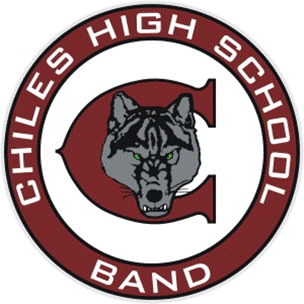 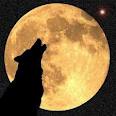 for Band Students’ Four Year Program based on a Six Period day 2017-201824 Credits needed for graduation including 19 college prep academic creditsFreshman Year				Sophomore Year		Junior Year			Senior Year+ English I					+ English II			+ English III			+ English (AP, etc.)	+ Mathematics					+ Mathematics			+ Mathematics			* Mathematics (AP, etc.)+ Science					+ Science			+ Science			* Elective+ HOPE (Take online summer)		+World History		+ American History		+ Economics/Amer. Gov’t	+ Foreign Language				+ Foreign Language		* Elective AP Music Theory	* Elective AP Music Theory*  Band 1 (Meets Fine Arts Requirement	+ Band 2			+  Band 3 or (Honors 5)	+ Band 4 or (Honors 6)+ Required* Elective Classes7th Period Elective Jazz Band (Must be a member of the Concert class for most instruments.Taking online classes can free up elective choices.